Audiência Pública em Barretos – 5/10/2017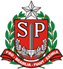 Audiência Pública da Região Administrativa de BarretosLocal: Câmara Municipal de BarretosInício: 18h33	Término: 21h06Autoridades Públicas Presentes:Deputados da Comissão de Finanças Orçamento e Planejamento: Orlando Bolçone (PSB) e Marco Vinholi (PSDB)Demais deputados: Sebastião Santos (PRB)Demais Autoridades Públicas que participaram da mesa: Paula Lemos (Vereadora da Câmara Municipal de Barretos); Raphael Dutra (Vereador e 2º Secretário da Câmara Municipal de Barretos); e Naim Miguel Neto (Prefeito de Miguelópolis) Principais prioridades escolhidas pelos cidadãos na plenária:*Total de votantes: 59Saúde 	–	22% 	Educação	– 	10,5% Assistência Social 	–	10%	* Cada cidadão recebeu uma cédula com 19 temas relevantes de políticas públicas do Estado, podendo selecionar até três assuntos prioritários para distribuição de recursos do Orçamento do Estado para 2018 em sua região.Sugestões ApresentadasTotal de cidadãos presentes: 61Sugestões apresentadas: 18Nome: Paula Oliveira LemosNome: Paula Oliveira LemosRepresentando a entidade/organização: Câmara Municipal de Barretos - VereadoraRepresentando a entidade/organização: Câmara Municipal de Barretos - Vereadora Áreas: Saúde; Urbanismo; Segurança Pública; Desenvolvimento Econômico e Cultura Áreas: Saúde; Urbanismo; Segurança Pública; Desenvolvimento Econômico e CulturaSugestãoImplantação de centro de atendimento à saúde da mulher em Barretos; ações para prevenção do câncer de mama; mais verbas para a Santa Casa; ampliação do atendimento do Programa Melhor Caminho; requer que o serviço 190 da polícia seja sediado em Barretos, e não em Ribeirão Preto; pede mais efetivo policial; instalação efetiva do Parque Tecnológico de Barretos – AgroPark; e mais recursos para a CulturaNome: Raphael DutraNome: Raphael DutraRepresentando a entidade/organização: Câmara Municipal de Barretos - VereadorRepresentando a entidade/organização: Câmara Municipal de Barretos - Vereador Áreas: Desenvolvimento Econômico; Urbanismo; Transporte; Turismo; Segurança Pública; Saúde Áreas: Desenvolvimento Econômico; Urbanismo; Transporte; Turismo; Segurança Pública; SaúdeSugestãoInstalação efetiva do Parque Tecnológico de Barretos – AgroPark; mais investimentos na recuperação de vicinais; construção de entreposto intermodal; melhorias no aeroporto, com estudo para tráfego internacional de cargas; implantação de trem turístico e decretação de Barretos como Município de Interesse Turístico; mais investimentos na Segurança Pública; realização de concurso para a Polícia Civil; atendimento do 190 em Barretos; melhoria no atendimento do CAPS e do CAPS InfantilNome: Naim Miguel NetoNome: Naim Miguel NetoRepresentando a entidade/organização: Prefeitura de Miguelópolis - PrefeitoRepresentando a entidade/organização: Prefeitura de Miguelópolis - Prefeito Áreas: Urbanismo; Saúde e Segurança Pública Áreas: Urbanismo; Saúde e Segurança PúblicaSugestãoRecursos para inclusão da terceira faixa na rodovia Dr. Willian Amin, de Miguelópolis a Ituverava e na rodovia Paulo Borges de Oliveira, de Miguelópolis a Guaíra; R$ 600 mil para construção de calçadão, R$ 300 mil para construção de Parque Verde e R$ 500 mil para construção de ciclovia e pista de caminhada nas vias de acesso à praia artificial David de Oliveira Freitas; R$ 500 mil para recapeamento asfáltico de ruas e avenidas de Miguelópolis; R$ 300 mil para iluminação da MGP 0404, saída para Volta Grande; R$ 150 mil para compra de medicamentos; melhorias na Segurança Pública para que a cidade possa ser declarada Município de Interesse TurísticoNome: Pedro Henrique Costa Serradela Nome: Pedro Henrique Costa Serradela Representando a entidade/organização: Prefeitura de Barretos – Secretário de Negócios JurídicosRepresentando a entidade/organização: Prefeitura de Barretos – Secretário de Negócios Jurídicos Áreas: Urbanismo; Transporte; Gestão Pública e Funcionalismo Áreas: Urbanismo; Transporte; Gestão Pública e FuncionalismoSugestãoPede verba para recapeamento e ampliação da malha asfáltica de Barretos; melhorias na Rodoviária e no aeroporto, para que este possa ter tráfego internacional de cargas e receber vôos para pacientes que do Hospital do Câncer, o Vôo para a Cura; mais linhas de investimentos e a juros baixos via DesenvolveSP; e mais servidores para o fórumNome: Manoel Messias Santos NetoNome: Manoel Messias Santos NetoRepresentando a entidade/organização: Prefeitura de Barretos – Secretário de Defesa Civil Representando a entidade/organização: Prefeitura de Barretos – Secretário de Defesa Civil  Áreas: Infraestrutura Áreas: InfraestruturaSugestãoSolicita a aquisição de caminhão-tanque irrigador bombeiro com capacidade de 20 mil litros e caminhonete cabine dupla com carroceria de capacidade mínima de quatro passageiros e mais motorista; mais efetivo para a Polícia AmbientalNome: José Geraldo ResendeNome: José Geraldo ResendeRepresentando a entidade/organização: Conselho Municipal de CulturaRepresentando a entidade/organização: Conselho Municipal de Cultura Áreas: Cultura e Urbanismo Áreas: Cultura e UrbanismoSugestãoImplantação de Delegacia de Cultura e asfaltamento da via que liga Morro Agudo a BarretosNome: Sebastião Dias Nogueira Junior Nome: Sebastião Dias Nogueira Junior Representando a entidade/organização: Câmara Municipal de Miguelópolis - VereadorRepresentando a entidade/organização: Câmara Municipal de Miguelópolis - Vereador Área: Gestão Pública Área: Gestão PúblicaSugestãoPede mais recursos para MiguelópolisNome: Nestor LeonelNome: Nestor LeonelRepresentando a entidade/organização: Sindicato Rural Patronal de Barretos – Vice-Presidente Representando a entidade/organização: Sindicato Rural Patronal de Barretos – Vice-Presidente  Áreaa: Segurança Pública e Urbanismo Áreaa: Segurança Pública e UrbanismoSugestãoRequer atendimento do 190 em Barretos; mais segurança no campo, com a volta do Patrulhamento Rural; mais efetivo e condições de trabalho para a polícia; melhorias nas estradas rurais via programa Melhor CaminhoNome: Ednei Gregório Nome: Ednei Gregório Representando a entidade/organização: Câmara Municipal de Ipuã - VereadorRepresentando a entidade/organização: Câmara Municipal de Ipuã - Vereador Áreas: Saúde; Esportes e Transporte Áreas: Saúde; Esportes e TransporteSugestãoAquisição de ambulância; ampliação e reforma do pronto-socorro; reforma do ginásio de esportes e compra de ônibus para estudantes da zona rural de Ipuã Nome: Paulo Roberto Rocha dos Santos (Betim da Comunidade)Nome: Paulo Roberto Rocha dos Santos (Betim da Comunidade)Representando a entidade/organização: Câmara Municipal de Barretos - VereadorRepresentando a entidade/organização: Câmara Municipal de Barretos - Vereador Área: Assistência Social Área: Assistência SocialSugestãoPede mais destinação de recursos do governo do Estado para as entidades sociaisNome: Mara Regina NevesNome: Mara Regina NevesRepresentando a entidade/organização: Diretoria de Ensino de BarretosRepresentando a entidade/organização: Diretoria de Ensino de Barretos Área: Educacão Área: EducacãoSugestãoRequer a construção de duas escolas: uma para Barretos e outra para OlímpiaNome: Fabiano Rodrigo Firmino Lopes (Colexinha)Nome: Fabiano Rodrigo Firmino Lopes (Colexinha)Representando a entidade/organização: Câmara Municipal de Jaborandi - VereadorRepresentando a entidade/organização: Câmara Municipal de Jaborandi - Vereador Áreas: Saúde e Urbanismo Áreas: Saúde e UrbanismoSugestãoAquisição de analisador automático de hematologia e de gerador de energia de 80 Kva para o Hospital Municipal Dr. Amadeu Pagliuso; recape das vias urbanas de Jaborandi; pede que seja construído anel viário para transporte da produção agrícola mais longe do centro urbanoNome: Huelder MottaNome: Huelder MottaRepresentando a entidade/organização: Cidadão de BarretosRepresentando a entidade/organização: Cidadão de Barretos Áreas: Segurança Pública; Transporte; Esporte; Saúde e Urbanismo Áreas: Segurança Pública; Transporte; Esporte; Saúde e UrbanismoSugestãoRequer mais efetivo policial e a construção de Batalhão PM em Barretos; construção de creche no bairro Zequinha Amendola; ampliação do aeroporto para que possa fazer tráfego internacional de cargas e aumentar número de passageiros; mais repasses para o esporte de base; inclusão de jui-jitsu nos Jogos Abertos do Interior e de caratê adaptado nos Jogos do Idoso; pista de skate para o bairro Zequinha Amendola; verba para reforma e ampliação do Ginásio de Esportes João Batista da Rocha – Rochão; reformas nas 12 escolas estaduais de Barretos e inclusão de artes marciais no currículo das escolas; construção de posto de saúde na Vila Nova Barretos; duplicação da rodovia Barretos-Colômbia Nome: Geraldo dos ReisNome: Geraldo dos ReisRepresentando a entidade/organização: Câmara Municipal de Colômbia - VereadorRepresentando a entidade/organização: Câmara Municipal de Colômbia - Vereador Área: Infraestrutura Área: InfraestruturaSugestãoAquisição de caminhão-pipa para fornecimento de água para 319 famílias em assentamentoNome: Aparecido Daniel Pimenta (Dá Pimenta)Nome: Aparecido Daniel Pimenta (Dá Pimenta)Representando a entidade/organização: Câmara Municipal de Colômbia - VereadorRepresentando a entidade/organização: Câmara Municipal de Colômbia - Vereador Áreas: Urbanismo; Educação; Saúde e Infraestrutura Áreas: Urbanismo; Educação; Saúde e InfraestruturaSugestãoPede melhorias na entrada de Colômbia, com readequação da sinalização; construção de passarela sobre a rodovia Brigadeiro Faria Lima; uso de salas vagas na escola da cidade pra cursos da Etec; ambulância para o hospital municipal; caminhão-pipa para fornecimento de água em assentamentoNome: Igor Pereira dos SantosNome: Igor Pereira dos SantosRepresentando a entidade/organização: Conselho Municipal de Igualdade Racial de BarretosRepresentando a entidade/organização: Conselho Municipal de Igualdade Racial de Barretos Áreas: Cultura e Gestão Pública Áreas: Cultura e Gestão PúblicaSugestãoDestinação de R$ 100 milhões para o ProAc Editais; criação do Sistema Estadual de Cultura, incluindo o Conselho Estadual de Políticas Culturais e o Fundo Estadual de Cultura, com rubrica orçamentária própria a partir de 2018; dotação orçamentária para implementação do Fundo Estadual de Direitos Humanos e Cidadania (FEDHC), da Lei 1.259/2015 (cotas em concursos), e do Fundo estadual de Promoção da Igualdade Racial (Fepir) Nome: Elson dos SantosNome: Elson dos SantosRepresentando a entidade/organização: Câmara Municipal de Barretos - VereadorRepresentando a entidade/organização: Câmara Municipal de Barretos - Vereador Áreas: Educação; Saúde; Segurança Pública e Transporte Áreas: Educação; Saúde; Segurança Pública e TransporteSugestãoRequer reforma nas escolas estaduais; verbas para a Santa Casa; que o serviço 190 seja sediado em Barretos; e melhorias no aeroportoNome: Henrique Duarte PrataNome: Henrique Duarte PrataRepresentando a entidade/organização: Conselho de Curadores da Fundação Pio XII do Hospital de Câncer de Barretos - Presidente Representando a entidade/organização: Conselho de Curadores da Fundação Pio XII do Hospital de Câncer de Barretos - Presidente  Área: Saúde Área: SaúdeSugestãoR$ 9,450 milhões para custeio, manutenção e aquisição de equipamentos para o Hospital de Câncer de Barretos